NETBALL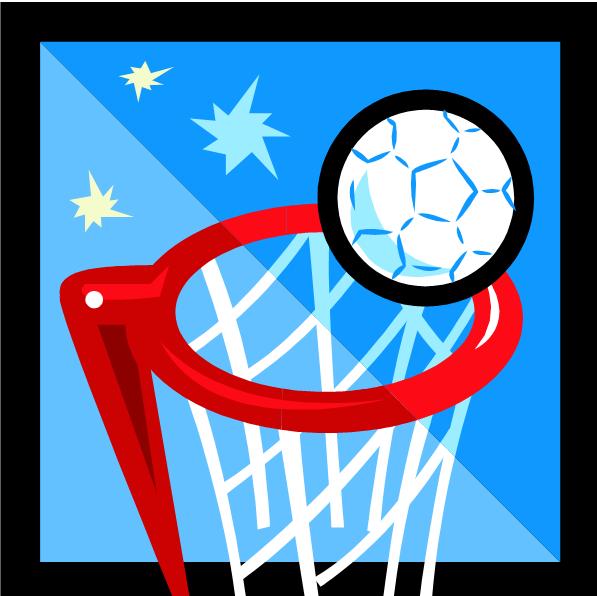 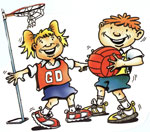 Part 1 – Skills (10 Marks) (Italics and brackets means it is not assessed within the GCSE skills)Part 2 –Game Situation (15 Marks)Mark Passing and ReceivingDodgingMarkingShooting/rebounding/marking a pass/interceptingFootwork and Movement9-10I can consistently perform effective passes including chest and shoulder passes that reach the target. I can effectively receive the ball without losing control. (one handed catches are consistent)I can consistently lose my opponent using a single, double or sprint dodge. I use this to effectively find space to receive a pass from a teammate. I can stay with an opponent by adjusting my body position all the time to stop them from getting free. I can effectively shoot from both close range and distance. I rarely miss. I consistently win rebounds after a shot to gain possession. I can effectively mark a pass to make it difficult for an opponent to make the pass and usually can time an interception to win the ball back. I effectively demonstrate good footwork and can land on one or two feet and pivot without giving away a foul. (pass on move)7-8I can perform a variety of passes, including chest and shoulder with consistency.  I regularly produce the intended outcome. I can receive the ball with good technique. (one handed catches most of the time)I can often lose my opponent using a single, double or sprint dodge. I usually am able find space to receive a pass. I can usually stay with an opponent. I use my body position well to stop them from getting free most of the time.I can shoot with good technique from close range and distance and often produce the intended result. I can often win rebounds after a shot to gain possession for my team.I can mark a pass and intercept the ball with good technique. I demonstrate good footwork and land on one or two feet and pivot well.  (I can receive an accurate pass on the move.)5-6I can perform passes such as the chest and shoulder with consistency.  I can receive the ball with two hands. (I often lose control when receiving with one hand)I can sometimes lose my opponent often using a single or double dodge. I can sometimes use a sprint dodge, but I am often not moving quickly enough to receive a pass. I can often stay with an opponent and make it difficult for them to get free to receive a pass. I can shoot and my technique is good but my accuracy is lacking from distance. I will attempt rebounds, but only win them about half of the time.I can mark the ball and intercept poorer quality passes from the opposition.I demonstrate footwork and can land on one or two feet and pivot. (I can sometimes receive a simple pass on the move. )3-4I can perform passes such as the chest and shoulder pass with some success.  I can usually receive the ball with two hands.I sometimes struggle to get free as I do not move quickly enough into a space using either a single, double or sprint dodge. The pass is sometimes intercepted. I sometimes struggle to keep up with an opponent. This means that they can get away from me into a space and receive a pass. I can perform a shot from close range but only occasionally produce the intended result. I can perform a rebound but only sometime produce the intended result.I struggle to intercept the ball from opponents when it is played with pace although I will attempt it.  I can perform correct footwork and pivoting when on the spot but only occasionally produce the intended result when moving. 1-2I can perform some two handed passes with some success, although it will often lack either the accuracy or power. I can receive the ball with two hands with some success but I often lose possession.I am often too static to get away from my opponent. As a result I struggle to find enough space to receive a pass without it being intercepted. I am too static when marking and my opponent usually gets away from me quickly and into a space. I understand how to shoot but rarely perform it with the correct technique. I understand what a rebound is and can sometimes attempt it, with limited technique.I understand what an interception is and can sometimes attempt it, with limited technique.I understand what good footwork is but perform it rarely with any accuracy.13-15TACTICS: I can show a high level of successful and effective tactical and strategic decisions, almost always relevant to the position I am playing. CONTRIBUTION: My contribution is highly effective and I sustain this for almost all of the game.  TECHNIQUE & ACCURACY: I show high level of technique and accuracy for all skills consistently when in set play and in open. APPLICATION OF SKILL: I select the appropriate stills. OPPONENTS: I am usually successful in outwitting my opponent and I am hardly ever outwitted.10-12TACTICS: I can make successful and effective tactical and strategic decisions usually relevant to the position I am playing. I have minor tactical lapses. CONTRIBUTION: My contribution is usually effective and I sustain for the majority of the game.  TECHNIQUE & ACCURACY: I show technique and accuracy for all skills when in set play and in open. APPLICATION OF SKILL: I usually select the appropriate stills, there may be some lapses. OPPONENTS: I can often outwit my opponent and I am only occasionally outwitted.7-9TACTICS: I can make successful and effective tactical and strategic decisions and but I still have some tactical weaknesses and occasionally my tactics aren’t relevant to the position I am playing. CONTRIBUTION: My contribution is sometimes effective and I don’t sustain it throughout, sometimes I am uninvolved.  TECHNIQUE & ACCURACY: I show technique and accuracy for most skills when in set play and in open play but it is not always consistent. APPLICATION OF SKILL: I select the appropriate stills most of the time. OPPONENTS: I can sometimes outwit my opponent, even with obvious areas of weakness and I am sometimes outwitted.4-6TACTICS: I show limited ability to make tactical and strategic decisions and they are rarely relevant to the position of my opponents. CONTRIBUTION: I contribute infrequently and they are only occasionally effective or significant. TECHNIQUE & ACCURACY: I show some technique and accuracy for some skills when in set play and open play but I still have obvious weaknesses and inconsistencies. APPLICATION OF SKILL: I occasionally select the correct skill. OPPONENTS: I occasionally outwit my opponent and I am often outwitted.1-3TACTICS: I show some ability to make tactical and strategic decisions and there are weakness in their relevance to the position I am playing. CONTRIBUTION I contribute on rare occasions and it is ineffective or insignificant. TECHNIQUE & ACCURACY: my technique and accuracy is limited to a few skills when in set play and open play. APPLICATION OF SKILL: I rarely select the correct skill. OPPONENTS: I rarely outwit my opponent and I am usually outwitted. 